Заец Елизавета ЗигандаровнаМБОУ "Гимназия №7" г.Норильск, Красноярский крайУчитель географииТехнологическая карта урока Учебный предмет: географияКласс: 5вТема урока и № урока в теме: 1 урок  «Мировой океан и его части»Тип урока: «Открытие новых знаний»По способу организации деятельности: урок-путешествие;  Методы: - словесные (беседа, диалог); - наглядные (работа с рисунками, схемами); - практические (составление описание океана, работа по карте, поиск информации); - дедуктивные (анализ, применение знаний, обобщение).Средства обучения: Учебник: Е. М. Домогацких, Э. Л. Введенский, А. А. Плешаков.   География. Введение в географию» 5 класс. М. : Русское слово, 2013;Дополнительный: текстовый материал об океанах из Интернет-ресурсов, ЭОР, интерактивная доскаПрезентация « Мировой океан и его части»;Оценочный лист.Цели урока:Планируется, что к окончанию урока ученики будут знать Содержательные:  1. Объяснять географические особенности природы Мирового океана. Определять специфику природы Мирового океана.                                      2.Давать определение понятий по теме урока - Марианская впадина, море, залив, пролив, волна, течение.Планируется, что к окончанию урока ученики будут уметьДеятельностные: 1. Показывать на карте составные части Мирового океана.                                        2. Объяснять специфику распределения солености, температуры поверхностных вод Мирового океана.                                        3. Формулировать  собственное мнение  о причинах движения воды в Мировом океане.Личностного развития школьников: 1. Способствовать развитию   у школьников элементов исследовательских умений и навыков.  2. Организовать на уроке ситуацию нравственного выбора при рассмотрении открытия Ф.Дрейка, известного  пирата своего времени.   Технологическая картаПриложение План:1. Название океана.2. Площадь3. Максимальная глубина4. Омываемые материки      5. Максимальная глубина      6. Главная отличительная черта океана1 группа – Тихий океан2 группа – Атлантический океан3. группа – Индийский океан4 группа – Северный Ледовитый океан.Отчет групп о выполненной работе.Подведем итоги.1. Назовите океаны в порядке убывания их площадей.2. Назовите океаны в порядке возрастания их глубины. Работа на контурной карте.Задание: Обозначьте границы Океанов на контурной карте.Выскажите свое предположение, какие еще части можно выделить в Мировом океане?Подсказка. 1.Отгадывание загадки.Здесь - куда не кинем взор -Водный голубой простор.В нем волна встает стеной,Белый гребень над волной,А порой тут тишь да гладьВсе смогли его узнать. ( море)2.Сформулируйте определение понятия «море»3. Проанализируйте схему и продолжите предложение: Моря делятся на….  и  …….        По фрагменту карты объясните, какое море окраинное, а какое внутреннее.В романе Ж. Верна « Дети капитана Гранта» потерпевшие кораблекрушение моряки бросили в воду бутылку с письмом, в котором сообщали свои координаты. А другие моряки ее выловили. Причем бросили бутылку в Тихом океане, а выловили – в Атлантическом.Задание.Выскажите предположение, как это могло произойти.Сформируйте определение понятия «течения». Это интересно. Течение Гольфстрим.Свое название оно получило по ошибке, и означает «река из залива». Его ширина 75 км, скорость 300 км/час. По своему строению оно напоминает систему отдельных потоков, струй и завихрений. От его капризов зависит жизнь целого Европейского континента.Работа по рис. 54 учебник стр. 99. «Схема морских течений»Задание.Разделите течения Мирового океана на две группы.Какой признак вы положите в основу деления?Метапредметные: умение организовывать свою деятельность, определять её цели и задачи, умение вести самостоятельный поиск, анализ, отбор информации, умение взаимодействовать с людьми и работать в коллективе. Высказывать суждения, подтверждая их фактами. Предметные: понимание следствий воздействия Мирового океана на Землюhttp://download.myshared.ru/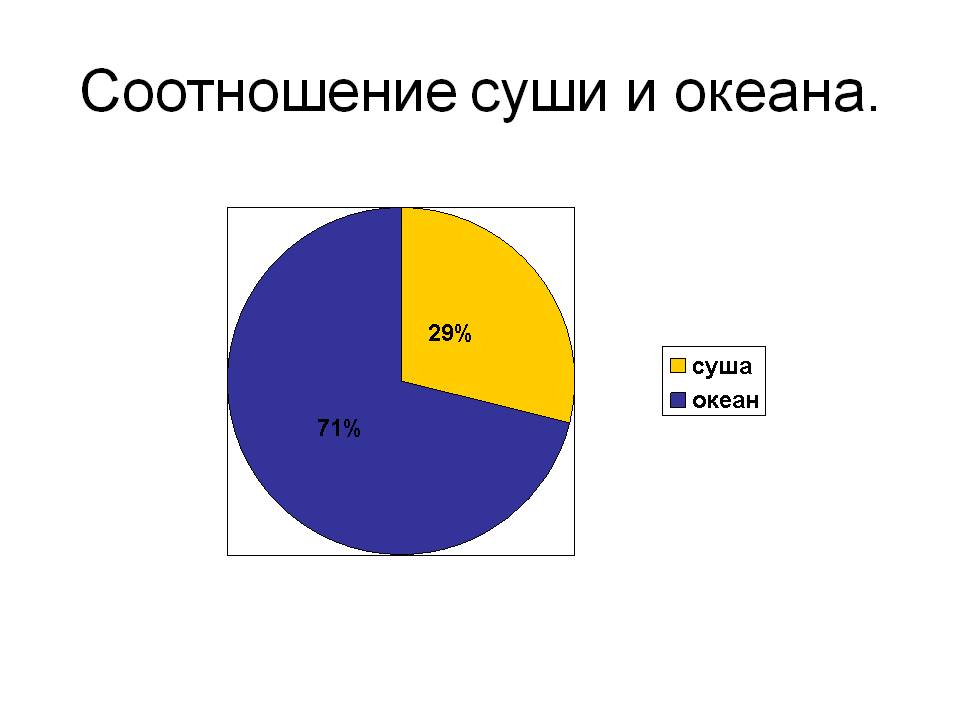 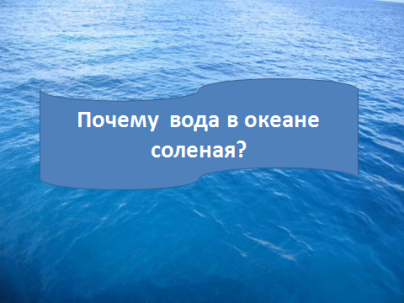 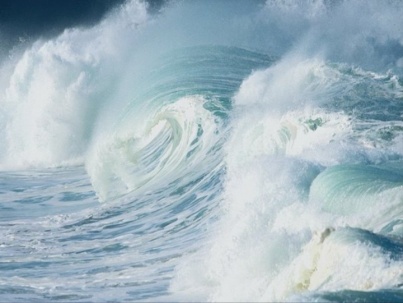 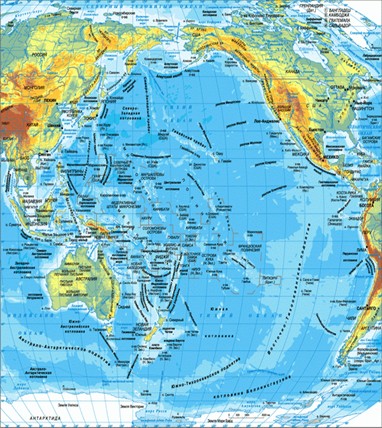 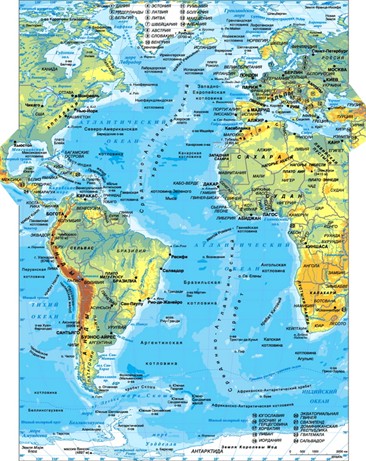 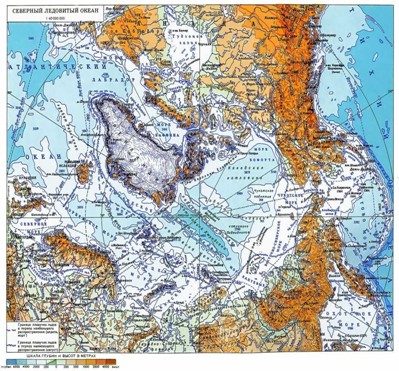 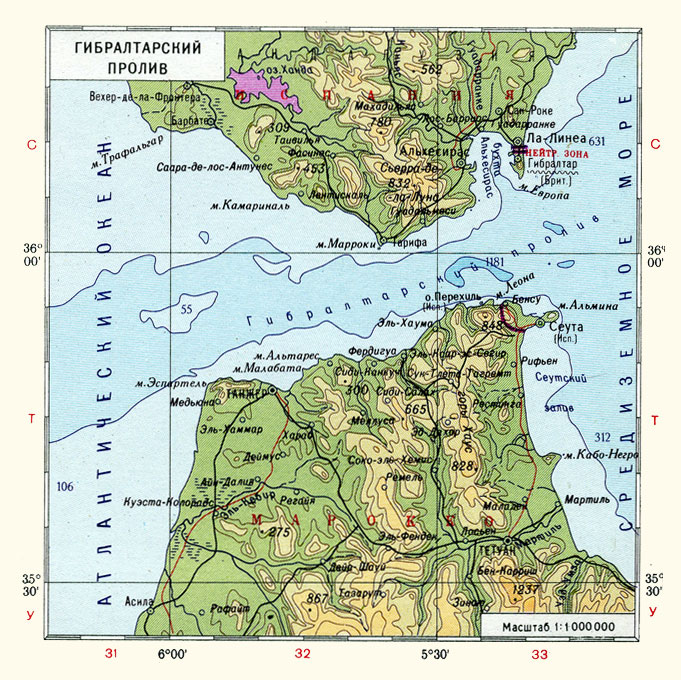 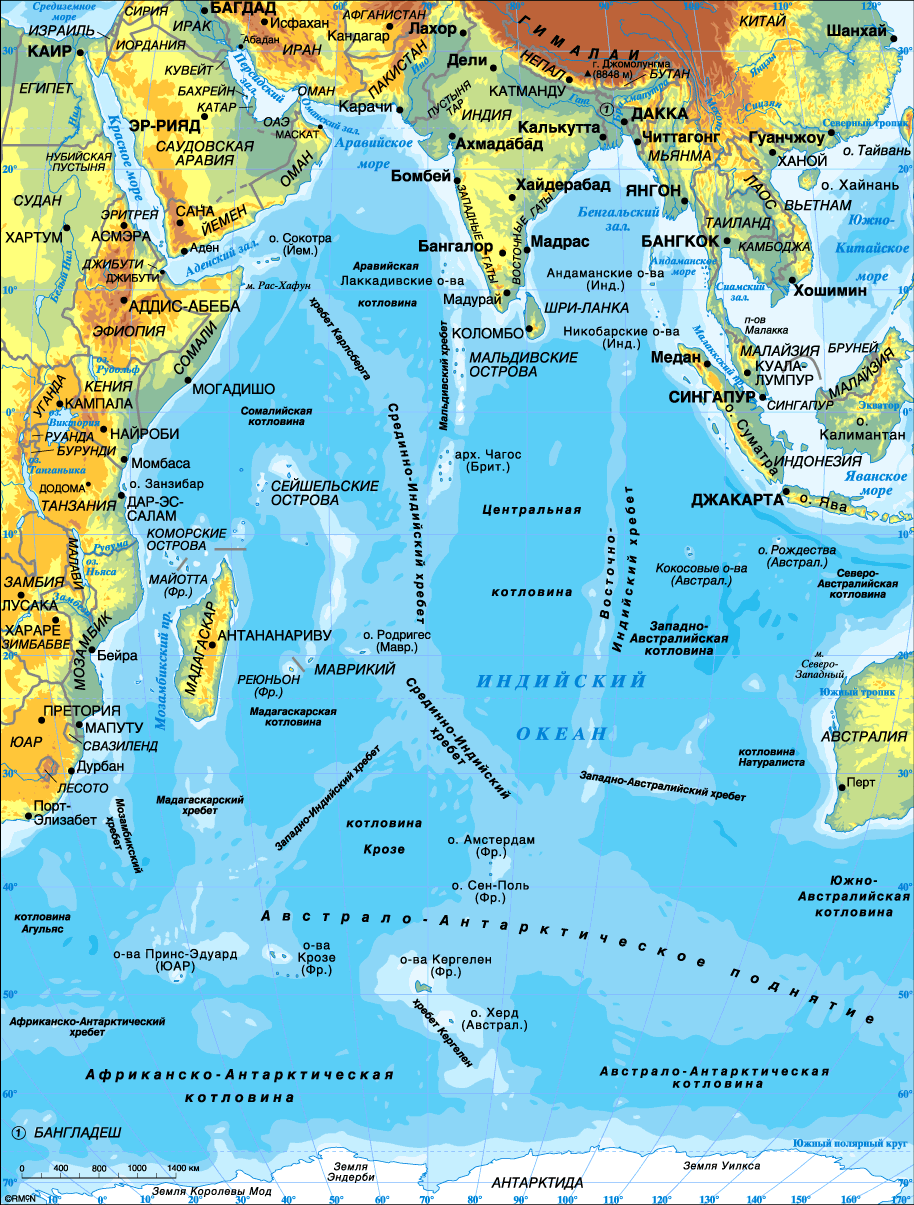 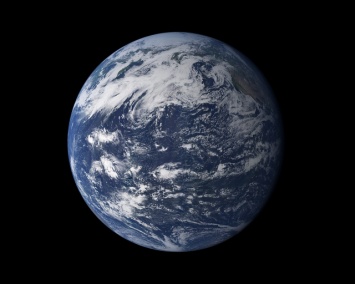 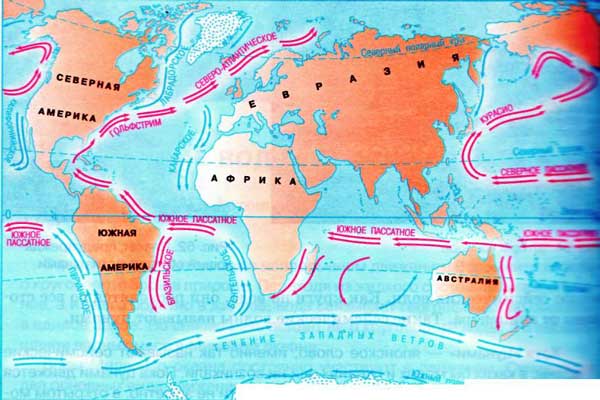 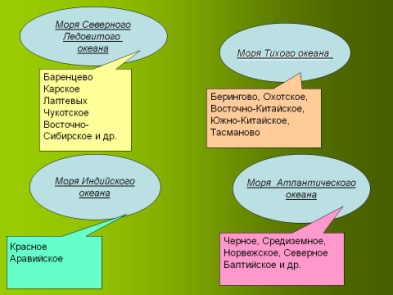 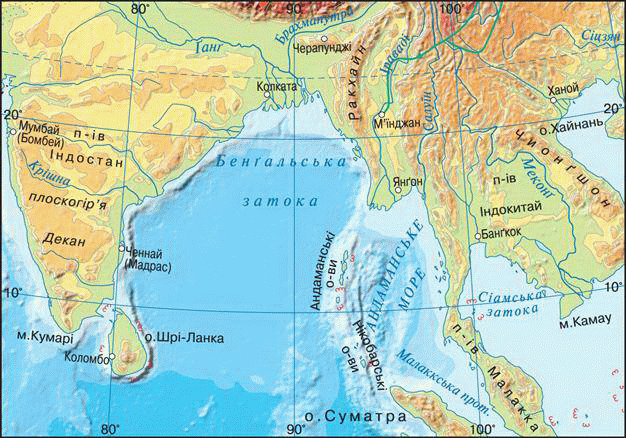 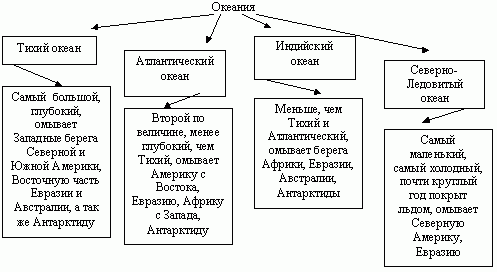 Этап урокаЭлектронный ресурсДеятельность учителяДеятельность уч-сяУУДВремя1.Организационный момент. Мотивация к учебной деятельности1.Учитель произносит девиз урока: «Ученику – удача, учителю радость»2.Просит поднять свой сигнальный лист смайлика настроения3.На доске учитель выставляет смайлик настроения класса (по большинству выдвинутых вариантов класса)1.Взаимодействуют с учителем, выдвигают предположения о смысле эпиграфа. Л2.Оценивают настроение на начало урока, демонстрируя смайлик  своего настроения. 1.Личностныесмыслообразование: учебная мотивацияКоммуникативные 1.Выражение собственного мнения 1 мин2.Актуализация знанийСлайд «Вид  Земли с космоса»1.Побуждающий диалог.Космонавт №2 Герман Титов, вернувшись из космоса написал книгу «Моя голубая планета».-Почему он так назвал нашу Землю?(потому что воды больше, чем суши)_ Что вы знаете о Мировом океане?
_ Назовите самую глубокую отметку в Индийском океане?- Какой пролив самый узкий?Повторение изученного ЛЛичностныесмыслообразование:границы собственного знания и «незнания»2 мин3.Введение в темуА) проблемная ситуацияБ) выдвижение гипотез1.Организует ролевую ситуацию. Проблемная ситуация с удивлением-Внимание, кто  к нам пришел?2.Побуждающий к гипотезам диалог:-Почему пират назвал Дрейка морским разбойником?-В чем открытие Дрейка?-По вашему мнению,  капитан является больше пиратом  или открывателем?- Какую проблему подняли наши герои? -Как вы думаете, Мировой океан целая часть или делится на составляющие?Ученики-помощники демонстрируют диалог Ф.Дрейка и другого пирата. Определяют противоречивые факты:кем больше является Ф.Дрейк?  Лимеют ли границы Мировой океан?Выдвижение предположений 1(Л) Ситуация нравственного выбора1.Выражение собственного мнения (К )4 минФизминутка 1 мин.II. Творческое воспроизведение1.Выражение нового знания Слайд «Соотношение суши и океана»1.Какую часть земли составляет Мировой океан?Поиск информации о соотношении Мирового океана и суши (см. учебник с.98) 2Познавательные2. Вычитывать все уровни текстовой информацииСлайд 2. Если речные воды постепенно опресняют морскую воду, то почему вода морей и океанов остаётся солёной? Откуда берётся морская соль?Какие у вас будут версии? Какой опыт можно привести в доказательство?Запишем в нашей опорном сигнальном листе: Свойства океана:1.Соленость – раствор солей водами океанаПоиск информации о свойствах воды в Океане.Обсуждение версий  и доказательства (см. учебник с.99) 1(Вода растворяет минералы. Особенно много солей.)Вода в литровой банке, 1-2 ст.л. соли растворить.Регулятивные1 Выдвигать версии решения проблемы, осознавать конечный результат, выбирать из предложенных и искать самостоятельно  средства достижения цели.СлайдСлайд Интерактивная доска(из диска «Мировой океан» изд. Дрофа. №2 по списку «Виды волн»)3. Учитель: Океан никогда не бывает совершенно спокойным. Он  находится в постоянном движении.Что движет воды океана?Учитель демонстрирует движение океана-  Какой вывод можно сделать о движении океана?(Главная  причина движения океана -  ветер)Просмотр видео в интерактиве «Виды волн в океане» 1 мин2.Задания на опору3.Создание опорного сигналаСлайд «Схема морских течений» 4. УчительВетер- это не только актировки.-А вы знаете, что кроме волн, ветер формирует реки в океане? Течения вызывают постоянные ветры-Посмотрите на карту. Как  они обозначены7 Почему стрелки разного цвета? Кто сможет привести примеры по карте? Обратите внимание, что холодные  идут от полюсов к экватору, а теплые наоборот к полюсам.Какое  2 свойство океана разобрали? Вывод Постоянные ветры            теченияв океанеПоиск информации в тексте учебника (стр.99)Преобразовывают информацию в виде схемы.  На доске закончить схему «Течения» 33 Преобразовывать информацию  из одного вида в другой – заполнение схемы «Течения»4. Представление продукта Слайд «Тихий океан»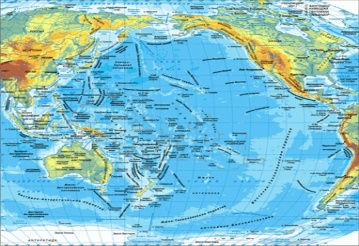 Слайд АтлантическийСлайд «Индийский океан»Слайд «Сев. Ледовитый ок.»- В предыдущем разделе мы познакомились с историей географических открытий. Предлагаю отправиться самим в кругосветное плавание. Мы уже на современных лайнерах. У нас 5 экипажей. Капитанам подписать на маршрутных листах название команд, список участников. . Продуктом вашего путешествия станет опорный сигнал, используйте нужные инструменты и интернет-ресурсы.Перед путешествием вспомним о качествах, необходимых географу-путешественнику. Внимательно прочитайте задания, распределите их между собой.Самостоятельная работа в группах.1гр. Галерея открывателей Океана  Используя карту полушарий, карту океанов, текст учебника стр. 100, дополнительные тексты, составьте описание одного из океанов по плану.План:1. Название океана.2. Площадь3. Максимальная глубина4. Омываемые материки5. Максимальная глубина6. Главная отличительная черта океанаПо ходу представления групп учитель ставит на карте флажки условных границ океанов.Заполняют название команды, список экипажа.Называют качества  путешественника: смелость в решениях, организованность, внимательность, умение прислушиваться к членам экипажа, аргументировать решения.  Путешествие по океанам. 1 2 3                                             1 2 3 4 Анализируют информацию и преобразуют в виде таблицы ( на столах у каждой группы есть план описания, планшеты). 1 группа –Галерея открывателей океана2 группа – Тихий океан3 группа – Атлантический океан4 группа – Индийский океан5 группа – Северный Ледовитый Каждая группа выходит к доске, отчитывается по плану и показывает по карте основные объектыОтчеты групп   4.Уметь определять возможные источники необходимых сведений, производить поиск информации, анализировать и оценивать её достоверность. 4. Представление продукта Слайд «Тихий океан»Слайд АтлантическийСлайд «Индийский океан»Слайд «Сев. Ледовитый ок.»- В предыдущем разделе мы познакомились с историей географических открытий. Предлагаю отправиться самим в кругосветное плавание. Мы уже на современных лайнерах. У нас 5 экипажей. Капитанам подписать на маршрутных листах название команд, список участников. . Продуктом вашего путешествия станет опорный сигнал, используйте нужные инструменты и интернет-ресурсы.Перед путешествием вспомним о качествах, необходимых географу-путешественнику. Внимательно прочитайте задания, распределите их между собой.Самостоятельная работа в группах.1гр. Галерея открывателей Океана  Используя карту полушарий, карту океанов, текст учебника стр. 100, дополнительные тексты, составьте описание одного из океанов по плану.План:1. Название океана.2. Площадь3. Максимальная глубина4. Омываемые материки5. Максимальная глубина6. Главная отличительная черта океанаПо ходу представления групп учитель ставит на карте флажки условных границ океанов.Заполняют название команды, список экипажа.Называют качества  путешественника: смелость в решениях, организованность, внимательность, умение прислушиваться к членам экипажа, аргументировать решения.  Путешествие по океанам. 1 2 3                                             1 2 3 4 Анализируют информацию и преобразуют в виде таблицы ( на столах у каждой группы есть план описания, планшеты). 1 группа –Галерея открывателей океана2 группа – Тихий океан3 группа – Атлантический океан4 группа – Индийский океан5 группа – Северный Ледовитый Каждая группа выходит к доске, отчитывается по плану и показывает по карте основные объектыОтчеты групп  Коммуникативные1.Отстаивая свою точку зрения, приводить аргументы, подтверждать их фактами2.Уметь взглянуть на ситуацию с иной позиции и договариваться в группе. 3. Понимая позицию другого, различать в его речи: мнение (точку зрения), доказательство (аргументы), факты.Слайд 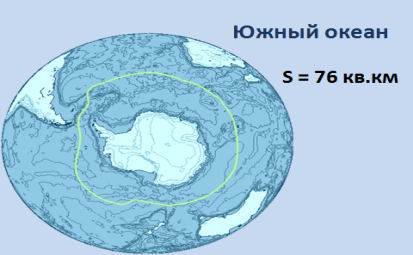 Вывод:Мы выяснили, на земле 4 океана. Посмотрите на форзац учебника слева и справа. С одной стороны есть Южный океан, с другой стороны его нет. Что вы об этом думаете? Но эти океаны называют одним словом Мировым.Заранее подготовленный ученик представляет информациюСлайд проливНа примере Северного Ледовитого  и Тихого океанов выясним, чем соединены (проливом)Сформулируем понятие – пролив. Найдите Гибралтарский . Что разделяет и соединяет?Моря, заливы, проливыСлайд  заливНо в океане есть другие части, которые имеют свои названия залив, море.Отправимся в теплый Тихий океан, найдем Бенгальский залив, сформулируйте понятие Слайд «Моря» На слайде видим два моря Северное и Балтийское. Они расположены по –разному. Найдите разницу. Какое из них окраинное, какое внутреннееПриведите по карте по три примера.Вывод: Мировой океан един, но состоит из частей. Глядя на нашу карту мы видим это.Дети показывают и прикрепляют жетоны магнитные на картуПознавательные1Анализировать, сравнивать и обобщать факты. Выявлять причины.2. Вычитывать все уровни текстовой информации. III. Применение знанийИнтерактивная доска№6 «Океаны»1.Практическая  интерактивная работа по контурной картеЗадание: Обозначьте границы Океанов на контурной карте. Перетащить названия океанов в их границы на карте.-  Работа на контурной карте.Нужно подписать океаны2ПредметныеПоказывать на карте составные части Мирового океана.Познавательные2 Вычитывать все уровни  информации. IV. Рефлексия1.По теме урока2.По деятельности на уроке3.По эмоциональному настроениюСлайд Проблема урока- Вернемся к поставленной проблеме урока: Имеет ли границы Мировой океан?  3Отметь на листах самооценки  место ступени открытия знаний сегодня на уроке.  4- Поднимите сигнальные смайлики настроения. Наше путешествие закончилось.  Объявление оценокПоздравляю.Познавайте мир и совершайте личные географические открытия!Коммуникативн.3. Сверять свои действия с целью и при необходимости исправлять ошибки самостоятельно.4. В диалоге с учителем совершенствовать самостоятельно выработанные критерии оценки.V.Домашнее заданиеПрочитать §19 подписать на к/к океаны, материки, проливы, соединяющие океаныПризнаки Тихий океанСеверный Ледовитый океанИндийский океанАтлантический океанПлощадь /млн.км2178147692Максимальная глубина/м11022552777298742   Какие материки омывает?Северную и Южную  Америку Евразию АвстралиюАнтарктидуСеверную АмерикуЕвразиюАфрикуЕвразиюАвстралию АнтарктидуСеверную и Южную АмерикуЕвразию Африку АнтарктидуПримеры морей, входящих в океан (два моря)БеринговоОхотскоеКарскоеБаренцевоАравийскоеКрасноеСредиземноеБалтийское